БІЗНЕС – ПЛАНУВАННЯ ТА БЮДЖЕТУВАННЯ В УПРАВЛІНСЬКОМУ ОБЛІКУ Викладач: к.е.н., доцент каф. Птіцина Лариса АнатоліївнаКафедра: Обліку, аналізу, оподаткування та аудиту; корпус 9, ауд. Л 311 Email: larisapticina2@gmail.comІнші засоби зв’язку : Moodle (форум курсу, приватні повідомлення)ОПИС КУРСУДисципліна «Бізнес – планування та бюджетування в управлінському обліку» формує базові теоретичні знання та набуття практичних навичок щодо бізнес-планування в сучасних бізнес-організаціях, розроблення та реалізації бізнес-планів нового підприємства, випуску нової продукції. Мета навчальної дисципліни – є оволодіння базовими теоретичними знаннями та набуття практичних навичок щодо бізнес-планування в сучасних бізнес-організаціях, розроблення та реалізації бізнес-планів нового підприємства, випуску нової продукції. Завдання навчальної дисципліни:− формування системи теоретичних знань щодо змісту, технологій та методів бізнес-планування; − детальна характеристика структури та змісту бізнес-плану; − опанування інструментарію, методик розрахунків, методів бізнеспланування, оцінки ризику, оцінки ефективності бізнес-плану; − оволодіння практичними методами розрахунків та технікоекономічного обґрунтування економічних процесів для обгрунтування розділів бізнес-плану; − набуття навичок розроблення бізнес-планів; − усвідомлення доцільності й обов'язковості використання бізнес-планів як надійного фінансово-економічного інструменту розвитку й підвищення ефективності всіх сфер сучасного бізнесу.Дисципліна надає змогу поглибити професійну підготовку фахівців для практичного використання в фаховій професійній діяльності.ОЧІКУВАНІ РЕЗУЛЬТАТИ НАВЧАННЯУ разі успішного завершення курсу студент зможе:Застосовувати знання у практичних ситуаціях.Використовувати інформаційні і комунікаційні технології.Адаптуватися та діяти в новій ситуації.Приймати обґрунтовані рішення.Використовувати сучасні джерела економічної, соціальної, управлінської, облікової інформації для складання службових документів та аналітичних звітів.Обґрунтовувати економічні рішення на основі розуміння закономірностей економічних систем і процесів та із застосуванням сучасного методичного інструментарію.Застосовувати аналітичний та методичний інструментарій для обґрунтування пропозицій та прийняття управлінських рішень різними економічними агентами (індивідуумами, домогосподарствами, підприємствами та органами державної влади).Усвідомлювати основні особливості сучасної світової та національної економіки, інституційної структури, напрямів соціальної, економічної та зовнішньоекономічної політики держави.Проводити аналіз функціонування та розвитку суб’єктів господарювання, визначати функціональні сфери, розраховувати відповідні показники які характеризують результативність їх діяльності.Вміти використовувати дані, надавати аргументацію, критично оцінювати логіку та формувати висновки з наукових та аналітичних текстів з економіки.Використовувати нормативні та правові акти, що регламентують професійну діяльність.Демонструвати гнучкість та адаптивність у нових ситуаціях, у роботі із новими об’єктами, та у невизначених умовах.ОСНОВНІ НАВЧАЛЬНІ РЕСУРСИРозміщені на платформі Moodle: https://moodle.znu.edu.ua/course/view.php?id=11784.КОНТРОЛЬНІ ЗАХОДИПоточні контрольні заходи (max 60 балів):Поточний контроль передбачає:виконання практичних завдань (розв’язання задач);тестування.Поточна атестація дозволяє перевірити теоретичні знання студента та проводиться у формі тестування в системі МОODLЕ. Дана система контролю складається з 10 тестових завдань. Тестове завдання містить 4 відповіді, одна з яких є правильною. За правильну відповідь на одне запитання студент отримує 0,5 бала. Таким чином, відповівши правильно на всі запитання, студент максимально може отримати 5 балів за кожну атестацію.За розв’язання практичного завдання бали нараховуються за такими критеріями:5 – 4,5 балів - студент повністю правильно розв’язав завдання і надав вичерпні, обґрунтовані висновки та пояснення (виконав 90 - 100% завдання);4,4 – 4 бала - студент правильно розв’язав завдання і надав обґрунтовані висновки з незначною кількістю недоліків (виконав 70 - 89% завдання);3,9 - 3 бала - студент в цілому розв’язав завдання, але розрахунки містять несуттєві помилки, і надав висновки, але зі значною кількістю недоліків (виконав 50 - 69% завдання);2,9 - 2 бала - студент в цілому розв’язав завдання, але розрахунки містять суттєві помилки, і надав фрагментарні висновки (виконав 30 - 49% завдання);1,9 - 1 бала — студент частково розв’язав завдання з допущенням помилок при використанні основних методів і надав мінімальні висновки (виконав 15 - 29% завдання);0,9 - 0,1 бала - студент частково розв’язав завдання з допущенням суттєвих помилок при використанні основних методів і ухилився від висновків (виконав до14 % завдання);0 бала - студент не розв’язав завдання.ІНЖЕНЕРНИЙ НАВЧАЛЬНО-НАУКОВИЙ ІНСТИТУТ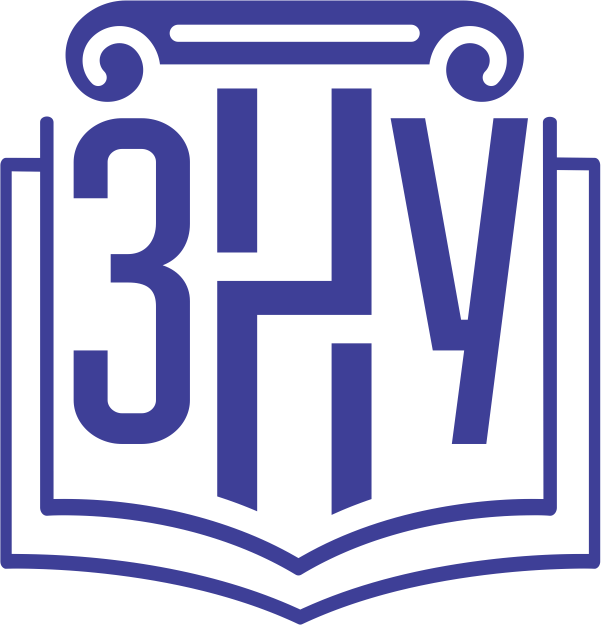 Силабус навчальної дисципліниЯкщо студент не набрав необхідної кількості балів для допуск до іспиту, то він має праводобирати бали на консультації.Підсумкові контрольні заходи (max 40 балів):проводиться у формі тестування в системі moodle та виконання індивідуального завдання. Тестування в системі moodle передбачає відповідь на 20 питань, кожне з яких оцінюється 1 бал, загальна максимальна оцінка за тест 20 балів. Якщо студент правильно відповів менше ніж на 10 питань, бали не зараховуються. Виконання індивідуального завдання передбачає розв’язання індивідуального завдання, за яке студент може отримати до 10 балів, та відповідей на запитання при захисті роботи, за які студент може отримати до 10 балів. Сумарний рейтинговий бал за період вивчення дисципліни складає 100 балів.Види і зміст поточних контрольних заходівПідсумковий семестровий контрольШкала оцінювання: національна та ECTSРОЗКЛАД КУРСУ ЗА ТЕМАМИ І КОНТРОЛЬНІ ЗАВДАННЯРекомендована літератураОсновна:Великих К. О. Бізнес-планування. Бізнес-планування та бюджетування: конспект лекцій для студентів бакалаврату усіх форм навчання спеціальності 073 «Менеджмент» / К. О. Великих, О. П. Колонтаєвський, Т. М. Бурмака. Харків. нац. ун-т міськ. госп-ва ім. О. М. Бекетова. – Харків : ХНУМГ ім. О. М. Бекетова, 2019. – 106 с.Європейські стандарти бізнес-планування : навч. посібник / О. В. Димченко, О. О. Рудаченко, В. М. Прасол, О. Д. Панова ; Харків. нац. ун-т міськ. госп-ва ім. О. М. Бекетова. – Харків : ХНУМГ ім. О. М. Бекетова, 2021. 143 с.Управління проектами. Теорія і практика професійного управління бізнес-проектами та програмами розвитку : підруч. / В.О. Онищенко, О.В. Редкін, О.В. Комеліна, Д.М. Толкачов. – Полтава : ПолтНТУ, 2017. Організація та управління процесами реалізації «під ключ» проектів і програм. 330 с.Додаткова:Бізнес-планування в підприємництві : навчально-методичний посіб. для студентів / Васильченко С.М.  Івано-Франківськ : ВДВ ЦІТ Прикарпатського національного університету ім. Василя Стефаника, 2020. 57 с.Науково-методичні засади підприємництва та бізнес-планування :  навч. посіб. / Б. Глінковська-Краузе (B. Glinkowska-Krauze), А.М. Колосов,  В.А. Чеботарьов та ін. ; за заг. ред. А.М. Колосова і В.А. Чеботарьова.  – Старобільськ : Держ. закл. «Луган. нац. н-т імені Тараса Шевченка»,  2019. 272 с.Редкін О.В. Стратегічне та проектне управління як сучасна форма планування і ведення бізнесу в будівництві / О.В. Редкін, В.І. Кіденко // Тези 74-ї наукової конференції професорів, викладачів, наукових працівників, аспірантів та студентів Національного університету «Полтавська політехніка імені Юрія Кондратюка» (Полтава, 25 квітня–21 травня 2022 р.). – Полтава : Національний університет імені Юрія Кондратюка, 2022. Т. 2. С. 125–127.Христенко О.В. Інноваційні бізнес-моделі в системі управління конкурентоспроможністю підприємства / О.В. Христенко, Ю.С. Горбенко, Т.В. Озерчук // Держава та регіони. Серія : Економіка та підприємництво. 2018. № 5. С. 82-90.Інформаційні ресурси: Господарський Кодекс України № 436-ІV від 16.01.2003 р. URL: https://zakon.rada.gov.ua/laws/show/436-15.Кондратюк О. М., Пшеничний В. І. Бізнес-планування в підприємницькому середовищі: теоретичний аспект. Науковий вісник Ужгородського національного університету. Випуск 26, частина 1. 2019. URL: http://www.visnyk-econom.uzhnu.uz.ua/archive/26_1_2019ua/19.pdf.Бізнес – планування та бюджетування в управлінському обліку : електрон. курс : URL: https://moodle.znu.edu.ua/course/view.php?id=11784.РЕГУЛЯЦІЇ І ПОЛІТИКИ КУРСУПолітика щодо відвідувань занять.Відвідування занять є одним із компонентів для оцінювання знань студентів, саме тому, пропуски занять повинні бути відпрацьовані. Відпрацювання проводиться на консультаціях з дисципліни шляхом тестування отриманих самостійно знань за темою, що була пропущена. За умови систематичних пропусків може бути застосована процедура повторного вивчення дисципліни (див. посилання на Положення у додатку до силабусу).Політика щодо академічної доброчесності.Списування	під час контрольних робіт, екзаменів, заліків заборонені. Усі письмові роботи перевіряються на наявність плагіату за допомогою спеціалізованого програмного забезпечення UniCheck. Письмові роботи повинні мати коректні текстові посилання на використану літературу та інші джерела. Приклади оформлення цитувань на Moodle: https://moodle.znu.edu.ua/mod/resource/view.php?id=103857Політика академічної доброчесностіКожний студент зобов’язаний дотримуватися принципів академічної доброчесності. Письмові завдання з використанням часткових або повнотекстових запозичень з інших робіт без зазначення авторства – це плагіат. Використання будь-якої інформації (текст, фото, ілюстрації тощо) мають бути правильно процитовані з посиланням на автора. До студентів, у роботах яких буде виявлено списування, плагіат чи інші прояви недоброчесної поведінки можуть бути застосовані різні дисциплінарні заходи (див. посилання на Кодекс академічної доброчесності ЗНУ в додатку до силабусу). Усі письмові роботи перевіряються на наявність плагіату за допомогою спеціалізованого програмного забезпечення UniCheck. Письмові роботи повинні мати коректні текстові посилання на використану літературу та інші джерела. Приклади оформлення цитувань на Moodle: https://moodle.znu.edu.ua/mod/resource/view.php?id=103857Політика використання комп’ютерів/телефонів на заняттіВикористання мобільних телефонів, планшетів та інших гаджетів під час лекційних та практичних занять дозволяється виключно у навчальних цілях. Необхідно активувати режим «без звуку» до початку заняття.КомунікаціяБазовою платформою для комунікації викладача зі студентами є Moodle.ДОДАТОК ДО СИЛАБУСУ ЗНУ – 2023-2024 рр.ГРАФІК ОСВІТНЬОГО ПРОЦЕСУ 2023-2024 н. р. доступний за адресою: https://tinyurl.com/yckze4jd.АКАДЕМІЧНА ДОБРОЧЕСНІСТЬ. Студенти і викладачі Запорізького національного університету несуть персональну відповідальність за дотримання принципів академічної доброчесності, затверджених Кодексом академічної доброчесності ЗНУ: https://tinyurl.com/ya6yk4ad. Декларація академічної доброчесності здобувача вищої освіти (додається в обов’язковому порядку до письмових кваліфікаційних робіт, виконаних здобувачем, та засвідчується особистим підписом): https://tinyurl.com/y6wzzlu3.НАВЧАЛЬНИЙ ПРОЦЕС ТА ЗАБЕЗПЕЧЕННЯ ЯКОСТІ ОСВІТИ. Перевірка набутих студентами знань, навичок та вмінь (атестації, заліки, іспити та інші форми контролю) є невід’ємною складовою системи забезпечення якості освіти і проводиться відповідно до Положення про організацію та методику проведення поточного та підсумкового семестрового контролю навчання студентів ЗНУ: https://tinyurl.com/y9tve4lk.ПОВТОРНЕ ВИВЧЕННЯ ДИСЦИПЛІН, ВІДРАХУВАННЯ. Наявність академічної заборгованості до 6 навчальних дисциплін (в тому числі проходження практики чи виконання курсової роботи) за результатами однієї екзаменаційної сесії є підставою для надання студенту права на повторне вивчення зазначених навчальних дисциплін. Порядок повторного вивчення визначається Положенням про порядок повторного вивчення навчальних дисциплін та повторного навчання у ЗНУ: https://tinyurl.com/y9pkmmp5. Підстави та процедури відрахування студентів, у тому числі за невиконання навчального плану, регламентуються Положенням про порядок переведення, відрахування та поновлення студентів у ЗНУ: https://tinyurl.com/ycds57la.НЕФОРМАЛЬНА ОСВІТА. Порядок зарахування результатів навчання, підтверджених сертифікатами, свідоцтвами, іншими документами, здобутими поза основним місцем навчання, регулюється Положенням про порядок визнання результатів навчання, отриманих у неформальній освіті: https://tinyurl.com/y8gbt4xs.ВИРІШЕННЯ КОНФЛІКТІВ. Порядок і процедури врегулювання конфліктів, пов’язаних із корупційними діями, зіткненням інтересів, різними формами дискримінації, сексуальними домаганнями, міжособистісними стосунками та іншими ситуаціями, що можуть виникнути під час навчання, регламентуються Положенням про порядок і процедури вирішення конфліктних ситуацій у ЗНУ: https://tinyurl.com/57wha734. Конфліктні ситуації, що виникають у сфері стипендіального забезпечення здобувачів вищої освіти, вирішуються стипендіальними комісіями факультетів, коледжів та університету в межах їх повноважень, відповідно до: Положення про порядок призначення і виплати академічних стипендій у ЗНУ: https://tinyurl.com/yd6bq6p9; Положення про призначення та виплату соціальних стипендій у ЗНУ: https://tinyurl.com/y9r5dpwh. ПСИХОЛОГІЧНА ДОПОМОГА. Телефон довіри практичного психолога Марті Ірини Вадимівни (061)228-15-84, (099)253-78-73 (щоденно з 9 до 21). УПОВНОВАЖЕНА ОСОБА З ПИТАНЬ ЗАПОБІГАННЯ ТА ВИЯВЛЕННЯ КОРУПЦІЇ Запорізького національного університету: Борисов Костянтин БорисовичЕлектронна адреса: uv@znu.edu.ua Гаряча лінія: Тел. (061) 228-75-50РІВНІ МОЖЛИВОСТІ ТА ІНКЛЮЗИВНЕ ОСВІТНЄ СЕРЕДОВИЩЕ. Центральні входи усіх навчальних корпусів ЗНУ обладнані пандусами для забезпечення доступу осіб з інвалідністю та інших маломобільних груп населення. Допомога для здійснення входу у разі потреби надається черговими охоронцями навчальних корпусів. Якщо вам потрібна спеціалізована допомога, будь-ласка, зателефонуйте (061) 228-75-11 (начальник охорони).  Порядок супроводу (надання допомоги) осіб з інвалідністю та інших маломобільних груп населення у ЗНУ: https://tinyurl.com/ydhcsagx. РЕСУРСИ ДЛЯ НАВЧАННЯ. Наукова бібліотека: http://library.znu.edu.ua. Графік роботи абонементів: понеділок – п`ятниця з 08.00 до 16.00; вихідні дні: субота і неділя.ЕЛЕКТРОННЕ ЗАБЕЗПЕЧЕННЯ НАВЧАННЯ (MOODLE): https://moodle.znu.edu.uaЯкщо забули пароль/логін, направте листа з темою «Забув пароль/логін» за адресою: moodle.znu@znu.edu.ua.У листі вкажіть: прізвище, ім'я, по-батькові українською мовою; шифр групи; електронну адресу.Якщо ви вказували електронну адресу в профілі системи Moodle ЗНУ, то використовуйте посилання для відновлення паролю https://moodle.znu.edu.ua/mod/page/view.php?id=133015.Центр інтенсивного вивчення іноземних мов: http://sites.znu.edu.ua/child-advance/Центр німецької мови, партнер Гете-інституту: https://www.znu.edu.ua/ukr/edu/ocznu/nimШкола Конфуція (вивчення китайської мови): http://sites.znu.edu.ua/confuciusОсвітня програма, рівень вищої освітиОсвітня програма, рівень вищої освіти«Оподаткування, облік, контроль в управлінні підприємством»,перший бакалаврський«Оподаткування, облік, контроль в управлінні підприємством»,перший бакалаврський«Оподаткування, облік, контроль в управлінні підприємством»,перший бакалаврський«Оподаткування, облік, контроль в управлінні підприємством»,перший бакалаврський«Оподаткування, облік, контроль в управлінні підприємством»,перший бакалаврський«Оподаткування, облік, контроль в управлінні підприємством»,перший бакалаврськийСтатус дисципліниСтатус дисципліниЗа виборомЗа виборомЗа виборомЗа виборомЗа виборомЗа виборомКредити ECTS6Навч. рік2022-20231 семестрРік навчання –3-йРік навчання –3-йТижні10Кількість годин180Кількість змістових модулівКількість змістових модулів7Лекційні заняття – 30 год.Практичні заняття – 20 год. Самостійна робота – 130 год.Лекційні заняття – 30 год.Практичні заняття – 20 год. Самостійна робота – 130 год.Лекційні заняття – 30 год.Практичні заняття – 20 год. Самостійна робота – 130 год.Вид контролюІспитІспитІспитІспитПосилання на курс в Moodle:Посилання на курс в Moodle:Посилання на курс в Moodle:https://moodle.znu.edu.ua/course/view.php?id=11784https://moodle.znu.edu.ua/course/view.php?id=11784https://moodle.znu.edu.ua/course/view.php?id=11784https://moodle.znu.edu.ua/course/view.php?id=11784https://moodle.znu.edu.ua/course/view.php?id=11784Консультації:Консультації:Консультації:larisapticina2@gmail.comlarisapticina2@gmail.comlarisapticina2@gmail.comlarisapticina2@gmail.comlarisapticina2@gmail.com№ змістового модуляВид поточного контрольного заходуЗміст поточного контрольного заходуКритерії оцінюванняУсього балів123451Тест 1Електронне тестування через платформу Moodle.Питання для підготовки: бізнес-планування підприємницької діяльності; підготовча стадія розробки бізнес-плану.Тестові питання оцінюються:правильно/неправильно.Кількість питань – 5.Правильна відповідь оцінюється в 0,5 бал.2,51Практичне завдання1: розв’язання задачЗавдання передбачає: доповідь з презентацією на теми:  бізнес-планування підприємницької діяльності; підготовча стадія розробки бізнес-плану.Завдання практичної роботи за змістовим модулем оцінюється від 0 до 6,1 балів. Бали розраховуються пропорційно до кількості правильно виконаних студентом завдань.6,1Усього за ЗМ 128,62Тест 1Електронне тестування через платформу Moodle.Питання для підготовки: структура, логіка розробки та оформлення бізнес-плану; галузь, суб’єкт підприємницької діяльності та його продукція.Тестові питання оцінюються:правильно/неправильно.Кількість питань – 5.Правильна відповідь оцінюється в 0,5 бал.2,52Практичне завдання1: розв’язання задачЗавдання передбачає: розробку та оформлення бізнес-плану; визначення галузі, суб’єкт підприємницької діяльності та його продукція.Завдання практичної роботи за змістовим модулем оцінюється від 0 до 6,1 балів. Бали розраховуються пропорційно до кількості правильно виконаних студентом завдань.6,1Усього за ЗМ 228,63Тест 1Електронне тестування через платформу Moodle.Питання для підготовки: діагностика конкурентного середовища суб’єкта підприємницької діяльності; маркетинг-план.Тестові питання оцінюються:правильно/неправильно.Кількість питань – 5.Правильна відповідь оцінюється в 0,5 бал.2,53Практичне завдання1: розв’язання задачЗавдання передбачає: задачі з діагностики конкурентного середовища суб’єкта; складання маркетинг-плану.Завдання практичної роботи за змістовим модулем оцінюється від 0 до 6,1 балів. Бали розраховуються пропорційно до кількості правильно виконаних студентом завдань.6,1Усього за ЗМ 328,64Тест 1Електронне тестування через платформу Moodle.Питання для підготовки: виробничий план; організаційний план.Тестові питання оцінюються:правильно/неправильно.Кількість питань – 5.Правильна відповідь оцінюється в 0,5 бал.2,54Практичне завдання1: розв’язання задачЗавдання передбачає: розв’язання задач з складання виробничого та організаційного плану. Завдання практичної роботи за змістовим модулем оцінюється від 0 до 6,1 балів. Бали розраховуються пропорційно до кількості правильно виконаних студентом завдань.6,1Усього за ЗМ 428,65Тест 1Електронне тестування через платформу Moodle.Питання для підготовки: оцінювання комерційних ризиків; фінансовий план.Тестові питання оцінюються:правильно/неправильно.Кількість питань – 5.Правильна відповідь оцінюється в 0,5 бал.2,55Практичне завдання1: розв’язання задачЗавдання передбачає розв’язання задач з оцінювання комерційних ризиків; складання фінансового плану.Завдання практичної роботи за змістовим модулем оцінюється від 0 до 6,1 балів. Бали розраховуються пропорційно до кількості правильно виконаних студентом завдань.6,1Усього за ЗМ 528,6Тест 1Електронне тестування через платформу Moodle.Питання для підготовки: моделі управління реалізацією бізнес-проектів у підприємництві. Тестові питання оцінюються:правильно/неправильно.Кількість питань – 5.Правильна відповідь оцінюється в 0,5 бал.2,5Практичне завдання1: розв’язання задачЗавдання передбачає: складання моделей управління реалізацією бізнес-проектів у підприємництвіЗавдання практичної роботи за змістовим модулем оцінюється від 0 до 6,1 балів. Бали розраховуються пропорційно до кількості правильно виконаних студентом завдань.6,1Усього за ЗМ 628,6Тест 1Електронне тестування через платформу Moodle.Питання для підготовки: розроблення та реалізація програм підвищення конкурентоспроможності бізнесу.Тестові питання оцінюються:правильно/неправильно.Кількість питань – 5.Правильна відповідь оцінюється в 0,5 бал.2,5Практичне завдання1: розв’язання задачЗавдання передбачає завдання щодо розробки програм підвищення конкурентоспроможності бізнесу. Завдання практичної роботи за змістовим модулем оцінюється від 0 до 6,1 балів. Бали розраховуються пропорційно до кількості правильно виконаних студентом завдань.6,1Усього за ЗМ 728,6Усьогоконтр.заходів1460ФормаВиди підсумковихконтрольних заходівЗміст підсумковогоконтрольного заходуКритерії оцінюванняУсьогобалів12345ІспитПитання для підготовки: див. питання до ЗМ 1–6 ТестуванняТестові	питання оцінюються:20Іспитпередбачає	відповідь	направильно/Іспиттеоретичні питання.неправильно.ІспитКількість питань –ІспитЕлектроннетестування через платформу Moodle.20.Правильна відповідь оцінюється у 1 бал.ІспитІндивідуальне завдання з складається з практичногоІндивідуальне завдання20Іспитзавдання, яке включає:складається зІспитІндивідуальне завданняреєстрацію господарських операцій на рахунках обліку;відкриття синтетичнихпрактичного завдання, за якестудент можеІспитрахунків з розрахункомотримати до 10Іспиткінцевого сальдо;балів, та відповідейІспит- складання оборотно-сальдовоїна запитання приІспитвідомості;захисті роботи, заІспит- складання Балансу та Звітуякі студент можеІспитпро фінансові результати.отримати до 10ІспитІндивідуальне завдання убалів.Іспитвигляді файлів MS Excel або MsІспитWord необхідно завантажити наІспитсайт системи Moodle ЗНУ.Усього за підсумковий семестровий контроль240За шкалоюECTSЗа шкалою університетуЗа національною шкалоюЗа національною шкалоюЗа шкалоюECTSЗа шкалою університетуЕкзаменЗалікA90 – 100 (відмінно)5 (відмінно)ЗарахованоB85 – 89 (дуже добре)4 (добре)ЗарахованоC75 – 84 (добре)4 (добре)ЗарахованоD70 – 74 (задовільно)3 (задовільно)ЗарахованоE60 – 69 (достатньо)3 (задовільно)ЗарахованоFX35 – 59 (незадовільно – з можливістю повторного складання)2 (незадовільно)Не зарахованоF1 – 34 (незадовільно – з обов’язковим повторним курсом)2 (незадовільно)Не зарахованоТиждень і вид заняттяТема заняттяКонтрольний західКількість балівЗмістовий модуль 1. Поняття, сутність бізнес-планування та підготовка до створення бізнес-плану.Змістовий модуль 1. Поняття, сутність бізнес-планування та підготовка до створення бізнес-плану.Змістовий модуль 1. Поняття, сутність бізнес-планування та підготовка до створення бізнес-плану.Змістовий модуль 1. Поняття, сутність бізнес-планування та підготовка до створення бізнес-плану.Тиждень 1Лекція 1,2Практичне заняття  1Тема 1. Бізнес-планування підприємницької діяльності: методична характеристика. Тема 2. Підготовча стадія розробки бізнес-плану.Виконання практичного завдання та тестування через платформу Moodle8,6Змістовий модуль 2. Написання та оформлення бізнес-плану.  Змістовий модуль 2. Написання та оформлення бізнес-плану.  Змістовий модуль 2. Написання та оформлення бізнес-плану.  Змістовий модуль 2. Написання та оформлення бізнес-плану.  Тиждень 2,3Лекція 3,4Практичне заняття 2,3Тема 3. Структура, логіка розробки та оформлення бізнес-плану.Тема 4. Галузь, суб’єкт підприємницької діяльності та його продукція.Виконання практичного завдання та тестування через платформу Moodle8,6Змістовий модуль 3. Аналіз конкурентного середовища та планування стратегії маркетингу.Змістовий модуль 3. Аналіз конкурентного середовища та планування стратегії маркетингу.Змістовий модуль 3. Аналіз конкурентного середовища та планування стратегії маркетингу.Змістовий модуль 3. Аналіз конкурентного середовища та планування стратегії маркетингу.Тиждень 4Лекція 5,6Практичне заняття 4Тема 5. Діагностика конкурентного середовища суб’єкта підприємницької діяльності. Тема 6. Маркетинг-план.Виконанняпрактичного завдання татестування через платформу Moodle8,6Змістовий модуль 4. Планування виробничої та управлінської складової діяльності підприємства.Змістовий модуль 4. Планування виробничої та управлінської складової діяльності підприємства.Змістовий модуль 4. Планування виробничої та управлінської складової діяльності підприємства.Змістовий модуль 4. Планування виробничої та управлінської складової діяльності підприємства.Тиждень 5,6Лекція 7,8Практичне заняття 5Тема 7. Виробничий план. Тема 8. Організаційний план.Виконання практичного завдання та тестування через платформу Moodle8,6Змістовий модуль 5. Оцінювання комерційних ризиків та планування фінансових результатів діяльності.Змістовий модуль 5. Оцінювання комерційних ризиків та планування фінансових результатів діяльності.Змістовий модуль 5. Оцінювання комерційних ризиків та планування фінансових результатів діяльності.Змістовий модуль 5. Оцінювання комерційних ризиків та планування фінансових результатів діяльності.Тиждень 6,7Лекція 9,10Практичне заняття 6,7Тема 9. Оцінювання комерційних ризиків.Тема 10. Фінансовий план.Виконанняпрактичного завдання татестування через платформу Moodle8,6Змістовий модуль 6. Управління бізнес-процесами.Змістовий модуль 6. Управління бізнес-процесами.Змістовий модуль 6. Управління бізнес-процесами.Змістовий модуль 6. Управління бізнес-процесами.Тиждень 8,9Лекція 11,12,13Практичне заняття 8Тема 11. Моделі управління реалізацією бізнес-проектів у підприємництві.Виконанняпрактичного завдання татестування через платформу Moodle8,6Змістовий модуль 7. Планування розвитку конкурентоспроможності бізнесу.Змістовий модуль 7. Планування розвитку конкурентоспроможності бізнесу.Змістовий модуль 7. Планування розвитку конкурентоспроможності бізнесу.Змістовий модуль 7. Планування розвитку конкурентоспроможності бізнесу.Тиждень 10Лекція 14,15Практичне заняття 10Тема 12. Розроблення та реалізація програм підвищення конкурентоспроможності бізнесу.Виконанняпрактичного завдання татестування через платформу Moodle8,6